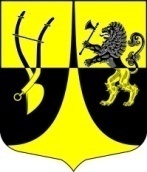 СОВЕТ  ДЕПУТАТОВмуниципального образования«Пустомержское сельское поселение»         Кингисеппского муниципального  районаЛенинградской области(третьего созыва)РЕШЕНИЕот       25.04.2019 г.   №  258    «Об утверждении годового отчета об исполнении бюджета МО «Пустомержское сельское поселение» за 2018 год»       В соответствии со ст. 264.6 Бюджетного кодекса Российской Федерации, Уставом муниципального образования «Пустомержское сельское поселение» Кингисеппского муниципального района Ленинградской области, ст. 33 Положения «О бюджетном процессе в МО «Пустомержское сельское поселение»», а так же, рассмотрев заключение контрольно-счетной палаты по результатам внешней проверки годового отчета об исполнении бюджета МО «Пустомержское сельское поселение» за 2018 годСОВЕТ ДЕПУТАТОВРЕШИЛ:  1. Утвердить  отчет об исполнении бюджета МО «Пустомержское сельское поселение» за 2018 год:                 - по доходам в сумме      31483,8 тыс. рублей;                 - по расходам в сумме    33172,6  тыс. рублей;	       - дефицит  в сумме          1688,8 тыс. рублей.2.  Утвердить Приложение № 1  «Показатели исполнения доходов  бюджета  МО «Пустомержское сельское поселение» за 2018 год по кодам классификации доходов бюджета».3. Утвердить Приложение № 2 «Показатели исполнения расходов бюджета муниципального образования «Пустомержское сельское поселение» по ведомственной структуре  за 2018год».4. Утвердить Приложение  № 3  « Показатели исполнения расходов бюджета муниципального образования «Пустомержское сельское поселение»  по разделам, подразделам бюджетной классификации  за 2018 год».5.  Утвердить Приложение № 4 «Показатели исполнения источников внутреннего финансирования дефицита МО «Пустомержское сельское поселение» за 2018 год по кодам классификации источников финансирования дефицита бюджета».6.  Данное решение опубликовать в средствах массовых информаций.  Глава МО «Пустомержское сельское поселение»                             		Д.А. Барсуков